（様式Ⅰ－１）募集要項等に関する質問書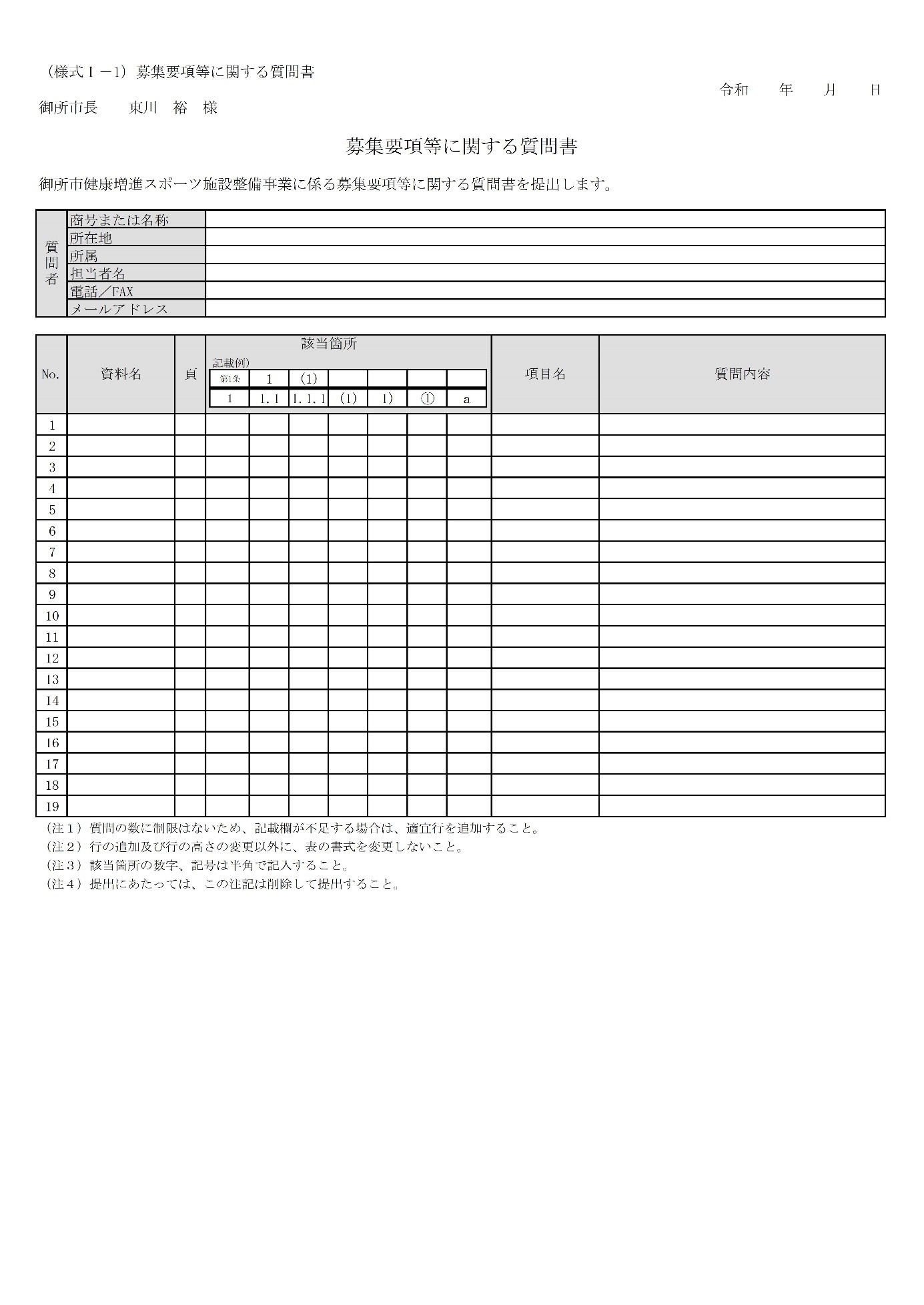 （様式Ⅰ－２）現地説明会申込書令和　　年　　月　　日御所市長　東川　裕　様御所市健康増進スポーツ施設整備事業（設計・建設業務）現地説明会申込書御所市健康増進スポーツ施設整備事業（設計・建設業務）の現地説明会への参加を申し込みます。（注1）　出席者は、1社につき2名までとする。（注2）　現地説明会にグループで参加する場合も各社1枚作成して提出すること。（注3）　募集要項等は、各自持参すること。（様式Ⅱ－１）表紙御所市健康増進スポーツ施設整備事業（設計・建設業務）参加表明書及び参加資格審査に関する提出書類令和●年●月●日（様式Ⅱ－２）参加表明書兼参加資格審査申請書令和　　年　　月　　日御所市長　東川　裕　様御所市健康増進スポーツ施設整備事業（設計・建設業務）参加表明書兼参加資格審査申請書代表企業　　　　　　　　　　　　　　　　　商号または名称	　　　　　　　　　　　　　所在地	　　　　　　　　　　　　　　　　　代表者　	　　　　　　　　　　　　令和5年4月10日に公表された「御所市健康増進スポーツ施設整備事業（設計・建設業務）」に係る公募型プロポーザル方式（以下、「本プロポーザル」という。）による事業者選定手続きへ参加を表明するとともに、参加資格を証する書類を添えて資格審査を申請します。申請にあたり以下の事項について誓約します。様式Ⅱ-3「構成員一覧表」記載の企業は、募集要項に掲げる参加資格要件を満たしていること。この参加表明兼参加資格審査申請書及び添付書類のすべての記載事項が事実と相違ないこと。本プロポーザルにあたり知り得た情報（市から開示を受けた情報等）について、御所市の許可無く発表、公開、漏洩、利用しないこと。（注1）　応募者の名称を記入してください。担当者連絡先（様式Ⅱ－３）構成員一覧表令和　　年　　月　　日御所市長　東川　裕　様御所市健康増進スポーツ施設整備事業（設計・建設業務）構成員一覧表（注1）　記載欄が不足する場合は、適宜欄を追加すること。（様式Ⅱ－４）委任状（代表企業）令和　　年　　月　　日御所市長　東川　裕　様御所市健康増進スポーツ施設整備事業（設計・建設業務）委任状（代表企業）　　　　　　　　受任者　　　　商号または名称　　　　　　　　　　　　　　　　　　　　（代表企業）　　　　　　　　　　　　　　　所在地　　　　　　　　　　　　　　　　　　　　　　　　　　　　　　　　　　　代表者　　　　　　　　　　　　　　　　　　　　　私は、上記の者を受任者と定め、令和5年4月10日に公表された「御所市健康増進スポーツ施設整備事業（設計・建設業務）」に係る公募型プロポーザル方式（以下、「本プロポーザル」という。）による事業者選定手続きへの参加に関し、下記の権限を委任します。≪委任事項≫1.	参加表明に関する件2.	参加資格審査書類の提出に関する件3.	技術提案審査書類の提出に関する件4.	プレゼンテーション・ヒアリングの実施に関する件5.	参加辞退、構成員の変更に関する件6.	その他、本プロポーザル実施に関する一切の件　　　　　　　　委任者　　　　商号または名称　　　　　　　　　　　　　　　　　　　　（構成員）　　　　　　　　　　　　　　　所在地　　　　　　　　　　　　　　　　　　　　　　　　　　　　　　　　　　　代表者　　　　　　　　　　　　　　　　　　　（注1）　応募者の各構成員は本委任状を市に提出すること。（様式Ⅱ－５）誓約書令和　　年　　月　　日御所市長　東川　裕　様御所市健康増進スポーツ施設整備事業（設計・建設業務）誓 約 書商号または名称	　　　　　　　　　　　所在地	　　　　　　　　　　　　　　　代表者	　　　　　　　　　　　　　　当社（私）及び当社の役員等は、暴力団による不当な行為の防止等に関する法律第2条第2号または第6号に該当しないことを誓約します。また、暴力団や暴力団と関係がある企業との私的交際等いかなる名目であっても関係を持たず、暴力団等の不当介入に対しては、御所市や警察等の関係機関と協力の上、その排除に努めます。これらの事項と相違することが判明した場合には、契約解除等の御所市が行う一切の措置について異議の申立てを行いません。以上（注1）応募者の各構成員は本様式を提出すること。（様式Ⅱ－６）設計業務を行う者の参加資格要件に関する調書令和　　年　　月　　日設計業務を行う者の参加資格要件に関する調書（注1）設計業務を担当する企業は本様式を作成し提出すること。（注2）本様式の後に、以下の資料を添付すること。（様式Ⅱ－７）建設業務を行う者の参加資格要件に関する調書（代表企業）令和　　年　　月　　日建設業務を行う者の参加資格要件に関する調書（代表企業）（注1）建設業務を担当する代表企業は本様式を作成すること。（注2）本様式の後に、以下の資料を添付すること。（様式Ⅱ－８）建設業務を行う者の参加資格要件に関する調書（代表企業以外の構成員）令和　　年　　月　　日建設業務を行う者の参加資格要件に関する調書（代表企業以外の構成員）（注1）建設業務を担当する代表企業以外の構成員は本様式を作成し提出すること。（注2）本様式の後に、以下の資料を添付すること。（様式Ⅱ－９）工事監理業務を行う者の参加資格要件に関する調書令和　　年　　月　　日工事監理業務を行う者の参加資格要件に関する調書（注1）工事監理業務を担当する企業は本様式を作成し提出すること。（注2）本様式の後に、以下の資料を添付すること。（様式Ⅲ－１）参加辞退届令和　　年　　月　　日御所市長　東川　裕　様御所市健康増進スポーツ施設整備事業（設計・建設業務）参加辞退届令和5年4月10日に公表された「御所市健康増進スポーツ施設整備事業（設計・建設業務）」に係る公募型プロポーザル方式による事業者選定手続きについて、参加表明しましたが、都合により参加を辞退します。連絡担当者（様式Ⅲ－２）構成員変更承諾願令和　　年　　月　　日御所市長　東川　裕　様御所市健康増進スポーツ施設整備事業（設計・建設業務）構成員変更承諾願令和5年4月10日に公表された「御所市健康増進スポーツ施設整備事業（設計・建設業務）」に係る公募型プロポーザル方式による事業者選定手続きについて、構成員を変更しますので承諾願います。なお、以下に示す新たに加入する構成企業は、募集要項に掲げる参加資格を満たしていること、並びにこの構成員変更承諾願及び添付書類のすべての記載事項が事実と相違ないことを誓約します。変更する構成企業（注1）構成員を入れ替える場合は、下記の「新たに加入する構成企業」に記載すること。新たに加入する構成企業（注2）委任状（様式Ⅱ-4）及び誓約書（様式Ⅱ-5）、担当する業務を行う者の参加資格要件に関する調書及び求める参加資格要件を満たすことを証する書類の写し、添付資料等を合わせて提出してください。（様式Ⅳ－１）表紙御所市健康増進スポーツ施設整備事業（設計・建設業務）技術提案審査に関する提出書類（１）令和●年●月●日（様式Ⅳ－２）技術提案審査書類提出届令和　　年　　月　　日御所市長　東川　裕　様御所市健康増進スポーツ施設整備事業（設計・建設業務）技術提案審査書類提出届令和5年4月10日に公表された「御所市健康増進スポーツ施設整備事業（設計・建設業務）」の募集要項等に基づき、技術提案審査書類を添付して提出します。なお、提出書類及び添付書類のすべての記載事項について真実と相違ないことを誓約します。（注1）　応募者の名称を記入してください。担当者連絡先（様式Ⅳ－３）技術提案審査書類確認書技術提案審査書類確認書■技術提案審査に関する提出書類（１）■技術提案審査に関する提出書類（２）①表紙②実施計画に関する提案書③施設計画に関する提案書④工事に関する提案書⑤独自提案に関する提案書■提案価格審査に関する提出書類■図面集（様式Ⅳ－４）要求水準に関する確認書令和　　年　　月　　日御所市長　東川　裕　様要求水準に関する確認書令和5年4月10日に公表された「御所市健康増進スポーツ施設整備事業（設計・建設業務）」の募集要項等に基づく技術提案審査書類一式は、「御所市健康増進スポーツ施設整備事業（設計・建設業務）　要求水準書」に規定する要求水準と同等またはそれ以上の水準であることを誓約します。また、上記の要求水準において、事業者が実施すべきとして要求されている事項のうち、技術提案審査書類一式に記載のない事項についても、要求水準と同等またはそれ以上の水準であることを誓約します。（注1）代表企業が記載してください。（注2）応募者の名称を記入してください。（様式Ⅴ－１）表紙御所市健康増進スポーツ施設整備事業（設計・建設業務）技術提案審査に関する提出書類（２）令和●年●月●日（様式Ⅴ－２）実施計画に関する提案書（様式Ⅴ－３－１）施設計画に関する提案書（１）（様式Ⅴ－３－２）施設計画に関する提案書（２）（様式Ⅴ－４）工事に関する提案書（様式Ⅴ－５）独自提案に関する提案書（様式Ⅵ－１）表紙御所市健康増進スポーツ施設整備事業（設計・建設業務）提案価格審査に関する提出書類令和●年●月●日（様式Ⅵ－２）提案価格令和　　年　　月　　日御所市長　東川　裕　様提案価格１．提案価格２．事業名　　御所市健康増進スポーツ施設整備事業（設計・建設業務）	御所市契約規則及び御所市健康増進スポーツ施設整備事業（設計・建設業務）の募集要項等（要求水準書、募集要項、事業者選定基準、様式集及び記載要領、建設工事請負契約書（案）を含む。）を承諾の上、上記価格を提案します。〔代表企業〕商号または名称所　在　地代表者氏名　　　　　　　　　　　　　　　　　㊞応募者名　　　　　　　　　　　　　　　　　（注１）　提案価格は、消費税及び地方消費税10％を含む金額を記載し、頭書に￥の記号を付記すること。（注２）　提案価格が上限価格を越えている場合は、失格とする。（注３）　提出にあたっては、この注記を削除して提出すること。（様式Ⅵ－３）施設整備費内訳書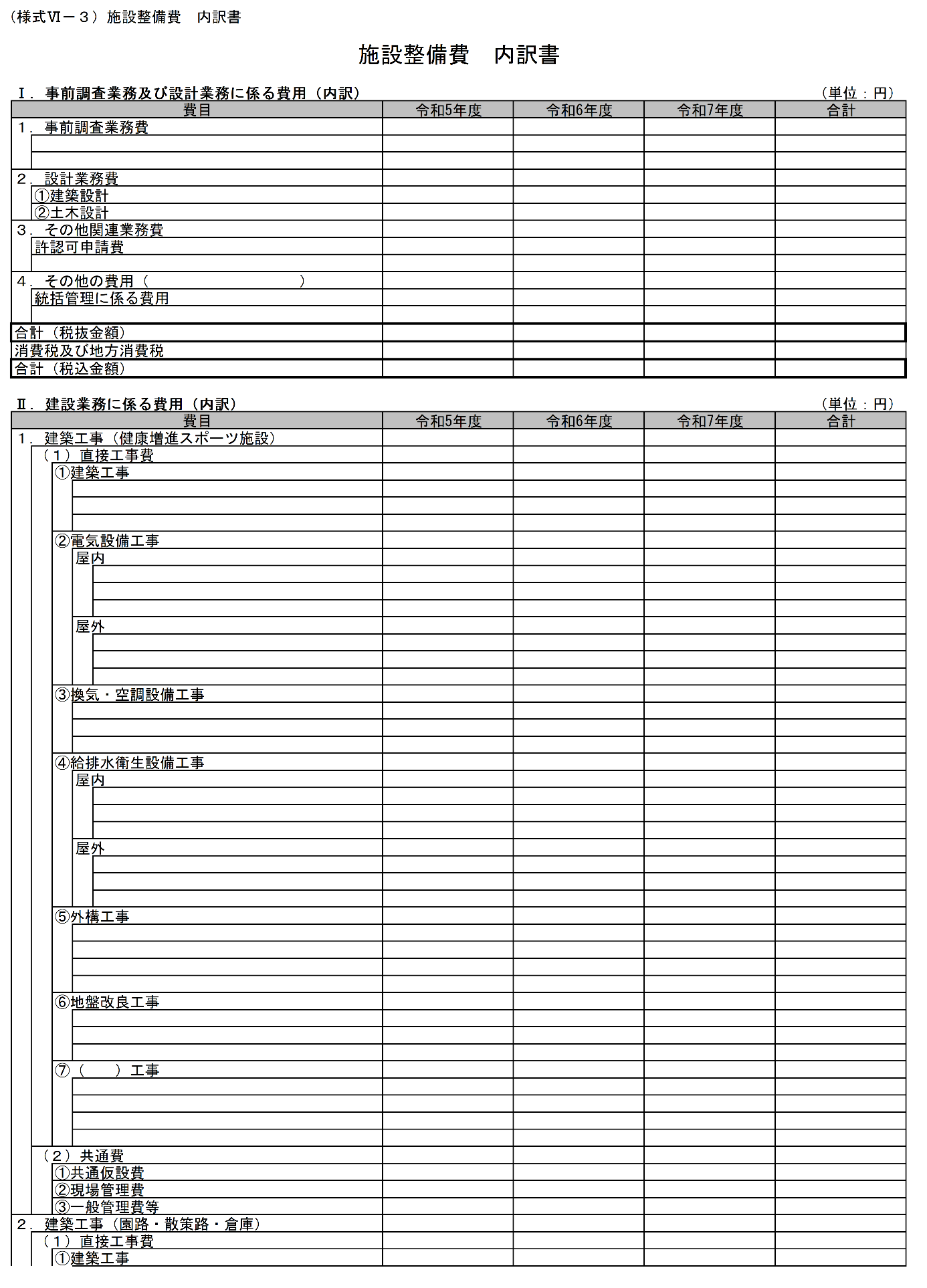 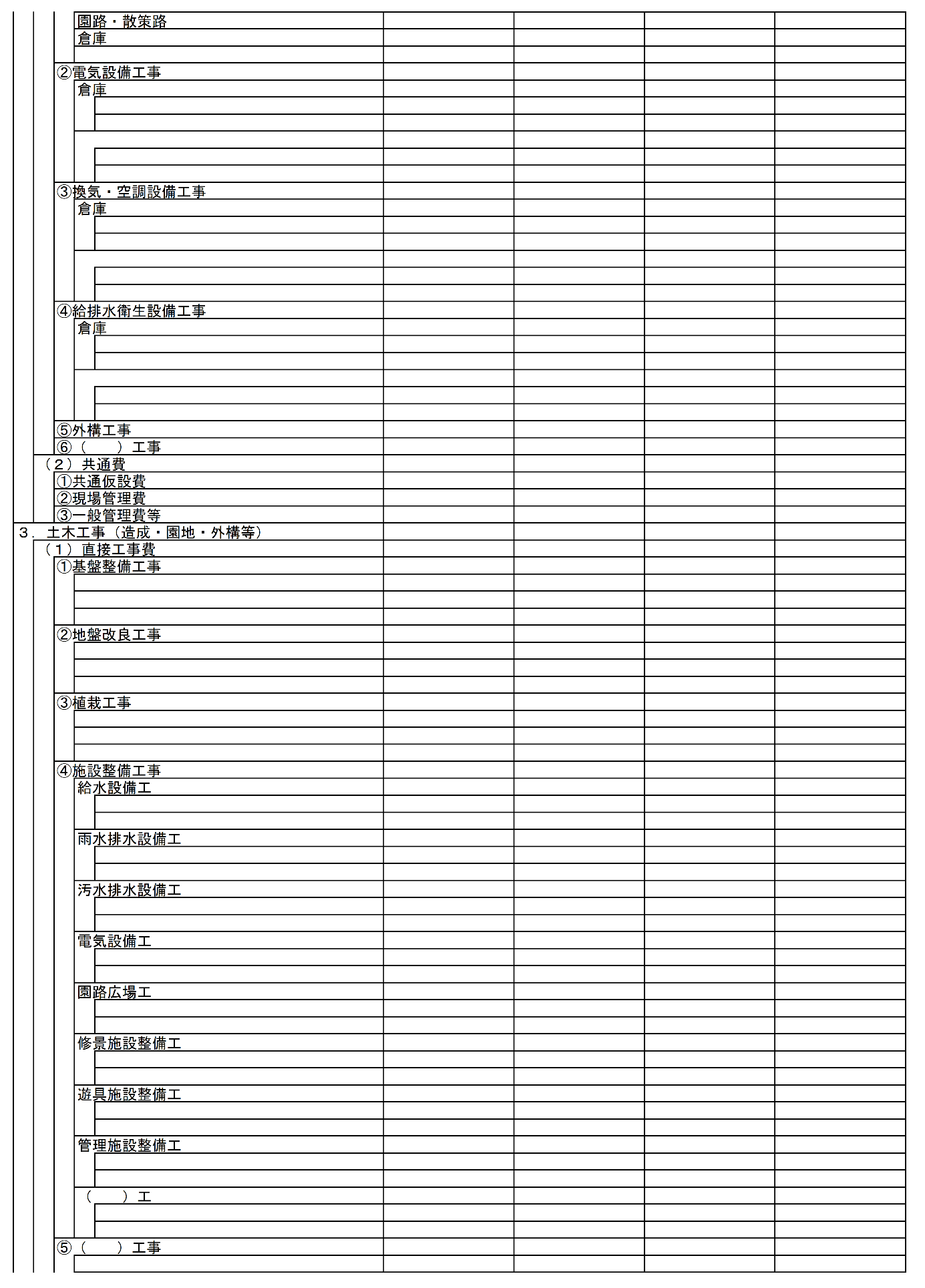 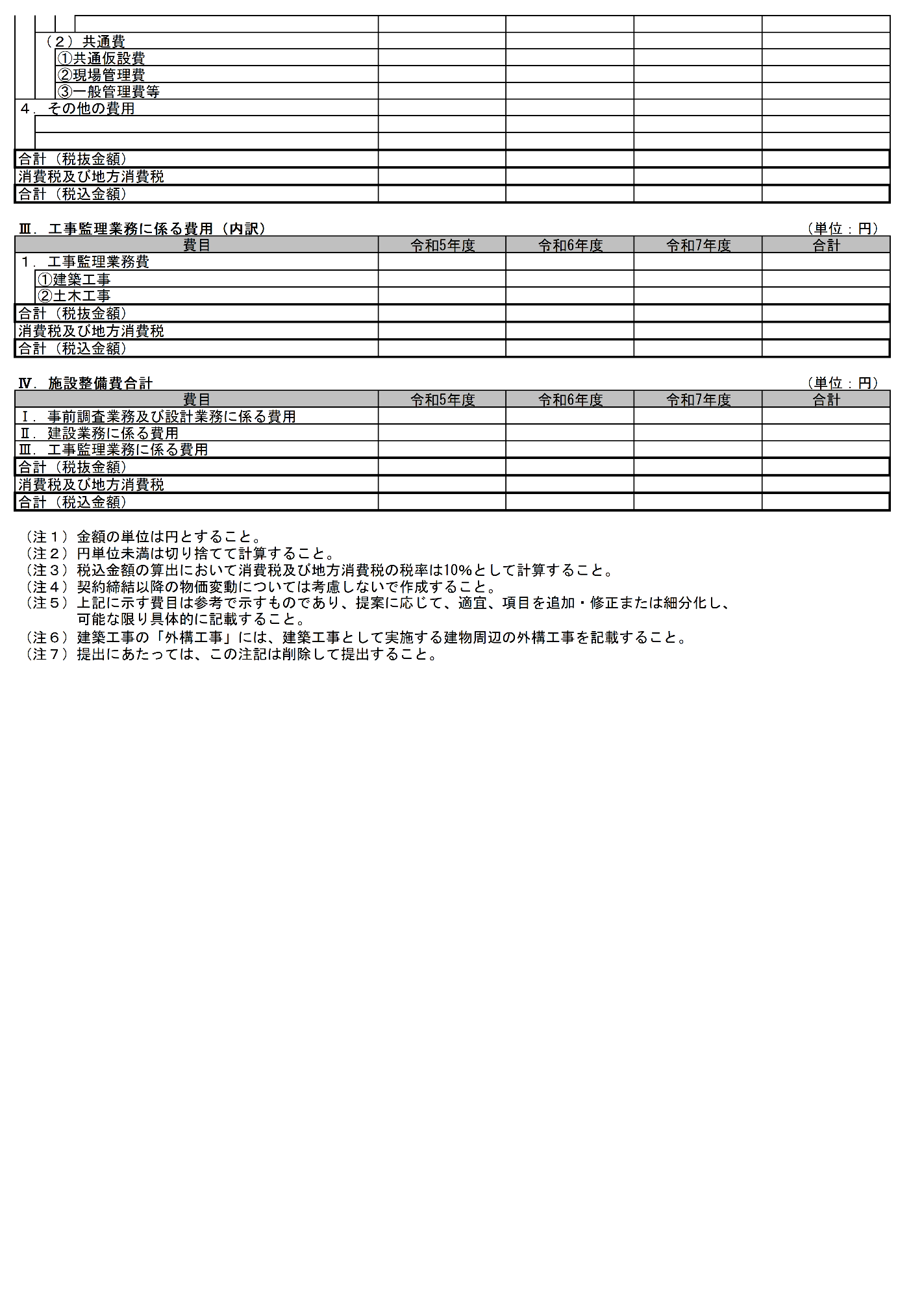 （図面１）図面集表紙御所市健康増進スポーツ施設整備事業（設計・建設業務）図面集令和●年●月●日（図面２～図面８）各種図面　※　図面1，図面3を除く。（図面３）建築計画概要書（図面３）建築計画概要書（図面３）建築計画概要書募集要項等に関する質問書及び現地説明会に関する提出書類商号または名称所在地〒〒〒〒連絡担当者氏名連絡担当者所属部署連絡担当者役職連絡担当者電話FAX連絡担当者E-mail出席者１氏名出席者１所属部署出席者１役職出席者２氏名出席者２所属部署出席者２役職参加表明書及び参加資格審査に関する提出書類申請者商号または名称申請者代表者申請者所在地〒〒〒申請者電話FAX応募者名所属部署役職氏名所在地〒〒〒電話FAXE-mail代表企業（建設企業）商号または名称代表企業（建設企業）代表者代表企業（建設企業）所在地〒〒〒代表企業（建設企業）電話FAX代表企業（建設企業）E-mail構成員（設計企業）商号または名称構成員（設計企業）代表者構成員（設計企業）所在地〒〒〒構成員（設計企業）電話FAX構成員（設計企業）E-mail構成員（工事監理企業）商号または名称構成員（工事監理企業）代表者構成員（工事監理企業）所在地〒〒〒構成員（工事監理企業）電話FAX構成員（工事監理企業）E-mail参加資格要件参加資格要件参加資格要件建築士法（昭和25年法律第202号）第23条の規定による一級建築士事務所の登録を行っている者であること。市において、令和5年度有効である測量・建設コンサルタント業務等入札参加資格を有し、登録業種第1～3希望として、『建築設計業務』に登録している者であること。参加表明書等の提出期限日以前において、過去15年間に、25ｍ以上の屋内温水プール施設又は延床面積1,500㎡以上のスポーツ施設の実施設計業務を完了した実績を有していること。建築士法（昭和25年法律第202号）第23条の規定による一級建築士事務所の登録を行っている者であること。市において、令和5年度有効である測量・建設コンサルタント業務等入札参加資格を有し、登録業種第1～3希望として、『建築設計業務』に登録している者であること。参加表明書等の提出期限日以前において、過去15年間に、25ｍ以上の屋内温水プール施設又は延床面積1,500㎡以上のスポーツ施設の実施設計業務を完了した実績を有していること。建築士法（昭和25年法律第202号）第23条の規定による一級建築士事務所の登録を行っている者であること。市において、令和5年度有効である測量・建設コンサルタント業務等入札参加資格を有し、登録業種第1～3希望として、『建築設計業務』に登録している者であること。参加表明書等の提出期限日以前において、過去15年間に、25ｍ以上の屋内温水プール施設又は延床面積1,500㎡以上のスポーツ施設の実施設計業務を完了した実績を有していること。商号または名称所在地代表者名商号または名称所在地代表者名一級建築士事務所登録番号一級建築士事務所登録番号設計業務経験の内容業務名称●●●●●●業務（PUBDIS登録番号：●●●●●●）設計業務経験の内容業務の発注者名●●●●●●設計業務経験の内容業務の受注者名●●●●●●設計業務経験の内容受注形態・単独　　　・共同体（出資●％）設計業務経験の内容施工場所●●県●●市●●町●●設計業務経験の内容業務工期●年●月●日～●年●月●日設計業務経験の内容建物用途●●●●●●設計業務経験の内容構造●●●●●●設計業務経験の内容延べ面積・規模等●●,●●●㎡（設計を行った面積）設計業務経験の内容建築物の階数地上●階　（地下●階）No.書類名応募者確認欄市確認欄１参加資格要件①に示す登録を証する書類の写し２参加資格要件③に示す完了実績を有することを証する書類（契約書またはPUBDIS（これらの書類で実績を満たしている事が確認できない場合は、仕様書、図面等、概要が分かる書類））の写し参加資格要件参加資格要件参加資格要件建設業法（昭和24年法律第100号）第15条の規定による「建築工事業」に係る特定建設業の許可を受けている者であること。市において、令和5年度有効である一般競争（指名競争）参加資格者（建設工事）であり、登録業種が「建築一式」であること。『市内業者で、奈良県の格付「建築一式」が「A」の者』、『準市内業者で、経営規模等評価結果通知書「建築一式」における総合評定値（P）（※）が1,000点以上の者』、又は、『奈良県内に本店を有する者、もしくは奈良県内に委任している営業所を有する者で、経営規模等評価結果通知書「建築一式」における総合評定値（P)が1,000点以上の者』であること。※　経営規模等評価結果通知書の総合評定値（P）については、募集要項等の公表日時点に法定有効期間内（基準日から1年7ヶ月）であることとする。参加表明書等の提出期限日以前において、過去15年間に、延べ面積1,500㎡以上の建築工事を元請（共同企業体の場合は代表構成員、構成員のいずれも可とする。）で契約し、竣工した実績を有すること。建設業法（昭和24年法律第100号）第15条の規定による「建築工事業」に係る特定建設業の許可を受けている者であること。市において、令和5年度有効である一般競争（指名競争）参加資格者（建設工事）であり、登録業種が「建築一式」であること。『市内業者で、奈良県の格付「建築一式」が「A」の者』、『準市内業者で、経営規模等評価結果通知書「建築一式」における総合評定値（P）（※）が1,000点以上の者』、又は、『奈良県内に本店を有する者、もしくは奈良県内に委任している営業所を有する者で、経営規模等評価結果通知書「建築一式」における総合評定値（P)が1,000点以上の者』であること。※　経営規模等評価結果通知書の総合評定値（P）については、募集要項等の公表日時点に法定有効期間内（基準日から1年7ヶ月）であることとする。参加表明書等の提出期限日以前において、過去15年間に、延べ面積1,500㎡以上の建築工事を元請（共同企業体の場合は代表構成員、構成員のいずれも可とする。）で契約し、竣工した実績を有すること。建設業法（昭和24年法律第100号）第15条の規定による「建築工事業」に係る特定建設業の許可を受けている者であること。市において、令和5年度有効である一般競争（指名競争）参加資格者（建設工事）であり、登録業種が「建築一式」であること。『市内業者で、奈良県の格付「建築一式」が「A」の者』、『準市内業者で、経営規模等評価結果通知書「建築一式」における総合評定値（P）（※）が1,000点以上の者』、又は、『奈良県内に本店を有する者、もしくは奈良県内に委任している営業所を有する者で、経営規模等評価結果通知書「建築一式」における総合評定値（P)が1,000点以上の者』であること。※　経営規模等評価結果通知書の総合評定値（P）については、募集要項等の公表日時点に法定有効期間内（基準日から1年7ヶ月）であることとする。参加表明書等の提出期限日以前において、過去15年間に、延べ面積1,500㎡以上の建築工事を元請（共同企業体の場合は代表構成員、構成員のいずれも可とする。）で契約し、竣工した実績を有すること。商号または名称所在地代表者名商号または名称所在地代表者名特定建設業許可番号特定建設業許可番号経営事項審査　総合評定値経営事項審査　総合評定値建築一式工事（　点）工事名称等工事名称●●●●●●工事（CORINS登録番号：●●●●●●）工事名称等工事の発注者名●●●●●●工事名称等工事の受注者名●●●●●●工事名称等受注形態・単独　　　・共同体（出資●％）工事名称等施工場所●●県●●市●●町●●工事名称等工期●年●月●日～●年●月●日工事概要等建物用途●●●●●●工事概要等構造●●●●●●工事概要等延べ面積・規模等●●,●●●㎡工事概要等工事の概要●●●●●●No.書類名応募者確認欄市確認欄１参加資格要件①に示す許可を受けていることを証する書類の写し２経営規模等評価結果通知書・総合評定値通知書の写し３参加資格要件④に示す完了実績を有することを証する書類（契約書またはCORINS（これらの書類で実績を満たしている事が確認できない場合は、仕様書、図面等、概要が分かる書類））の写し参加資格要件参加資格要件参加資格要件建設業法（昭和24年法律第100号）第15条の規定による「建築工事業」又は「土木工事業」に係る特定建設業の許可を受けている者であること。市において、令和5年度有効である一般競争（指名競争）参加資格者（建設工事）であり、登録業種が「建築一式」又は「土木一式」であること。『市内業者で、奈良県の格付（「建築一式」又は「土木一式」）が「A」の者』、『準市内業者で、経営規模等評価結果通知書「建築一式」における総合評定値（P）が1,000点以上の者』、又は、『奈良県内に本店を有する者で、奈良県の格付「建築一式」が「A」の者であり、経営規模等評価結果通知書「建築一式」における総合評定値（P）が1,000点以上の者、若しくは、奈良県内に本店を有する者で、奈良県の格付「土木一式」が「A1」の者』であること。参加表明書等の提出期限日以前において、過去15年間に、「延べ面積1,500㎡以上の建築工事」、「公園又は緑地工事」又は「造成工事」を元請（共同企業体の場合は代表構成員、構成員のいずれも可とする。）で契約し、竣工した実績を有すること。建設業法（昭和24年法律第100号）第15条の規定による「建築工事業」又は「土木工事業」に係る特定建設業の許可を受けている者であること。市において、令和5年度有効である一般競争（指名競争）参加資格者（建設工事）であり、登録業種が「建築一式」又は「土木一式」であること。『市内業者で、奈良県の格付（「建築一式」又は「土木一式」）が「A」の者』、『準市内業者で、経営規模等評価結果通知書「建築一式」における総合評定値（P）が1,000点以上の者』、又は、『奈良県内に本店を有する者で、奈良県の格付「建築一式」が「A」の者であり、経営規模等評価結果通知書「建築一式」における総合評定値（P）が1,000点以上の者、若しくは、奈良県内に本店を有する者で、奈良県の格付「土木一式」が「A1」の者』であること。参加表明書等の提出期限日以前において、過去15年間に、「延べ面積1,500㎡以上の建築工事」、「公園又は緑地工事」又は「造成工事」を元請（共同企業体の場合は代表構成員、構成員のいずれも可とする。）で契約し、竣工した実績を有すること。建設業法（昭和24年法律第100号）第15条の規定による「建築工事業」又は「土木工事業」に係る特定建設業の許可を受けている者であること。市において、令和5年度有効である一般競争（指名競争）参加資格者（建設工事）であり、登録業種が「建築一式」又は「土木一式」であること。『市内業者で、奈良県の格付（「建築一式」又は「土木一式」）が「A」の者』、『準市内業者で、経営規模等評価結果通知書「建築一式」における総合評定値（P）が1,000点以上の者』、又は、『奈良県内に本店を有する者で、奈良県の格付「建築一式」が「A」の者であり、経営規模等評価結果通知書「建築一式」における総合評定値（P）が1,000点以上の者、若しくは、奈良県内に本店を有する者で、奈良県の格付「土木一式」が「A1」の者』であること。参加表明書等の提出期限日以前において、過去15年間に、「延べ面積1,500㎡以上の建築工事」、「公園又は緑地工事」又は「造成工事」を元請（共同企業体の場合は代表構成員、構成員のいずれも可とする。）で契約し、竣工した実績を有すること。商号または名称所在地代表者名商号または名称所在地代表者名特定建設業許可番号特定建設業許可番号経営事項審査　総合評定値経営事項審査　総合評定値建築一式工事（　点）工事名称等工事名称●●●●●●工事（CORINS登録番号：●●●●●●）工事名称等工事の発注者名●●●●●●工事名称等工事の受注者名●●●●●●工事名称等受注形態・単独　　　・共同体（出資●％）工事名称等施工場所●●県●●市●●町●●工事名称等工期●年●月●日～●年●月●日工事概要等用途等●●●●●●工事概要等構造●●●●●●工事概要等延べ面積・規模等●●,●●●㎡工事概要等工事の概要●●●●●●No.書類名応募者確認欄市確認欄１参加資格要件①に示す許可を受けていることを証する書類の写し２経営規模等評価結果通知書・総合評定値通知書の写し３参加資格要件④に示す完了実績を有することを証する書類（契約書またはCORINS（これらの書類で実績を満たしている事が確認できない場合は、仕様書、図面等、概要が分かる書類））の写し参加資格要件参加資格要件建築士法（昭和25年法律第202号）第23条の規定による一級建築士事務所の登録を行っている者であること。市において、令和5年度有効である測量・建設コンサルタント業務等入札参加資格を有し、登録業種第1～3希望として、『建築設計業務』に登録している者であること。参加表明書等の提出期限日以前において、過去15年間に、25ｍ以上の屋内温水プール施設又は延床面積1,500㎡以上のスポーツ施設の工事監理業務を完了した実績を有していること。建築士法（昭和25年法律第202号）第23条の規定による一級建築士事務所の登録を行っている者であること。市において、令和5年度有効である測量・建設コンサルタント業務等入札参加資格を有し、登録業種第1～3希望として、『建築設計業務』に登録している者であること。参加表明書等の提出期限日以前において、過去15年間に、25ｍ以上の屋内温水プール施設又は延床面積1,500㎡以上のスポーツ施設の工事監理業務を完了した実績を有していること。商号または名称所在地代表者名一級建築士事務所登録番号No.書類名応募者確認欄市確認欄１参加資格要件①に示す登録を証する書類の写し参加辞退届及び構成員変更承諾願に関する提出書類応募者名代表企業商号または名称代表企業代表者代表企業所在地〒〒〒代表企業電話FAX所属部署役職氏名所在地〒〒〒電話FAXE-mail応募者名代表企業商号または名称代表企業代表者代表企業所在地〒〒〒代表企業電話FAX構成員商号または名称構成員代表者構成員所在地〒〒〒構成員電話FAX構成員変更理由構成員商号または名称構成員代表者構成員所在地〒〒〒構成員電話FAX構成員E-mail構成員加入理由技術提案審査に関する提出書類代表企業商号または名称代表企業代表者代表企業所在地〒応募者名所属部署役職氏名所在地〒〒〒電話FAXE-mail応募者名様式番号提出書類・記載事項参加者確認市確認様式Ⅳ-1表紙様式Ⅳ-2技術提案審査書類提出届様式Ⅳ-3技術提案審査書類確認書様式Ⅳ-4要求水準に関する確認書様式番号提出書類・記載事項参加者確認市確認様式Ⅴ-1表紙様式番号提出書類・記載事項参加者確認市確認様式Ⅴ-2実施方針様式Ⅴ-2実施体制様式Ⅴ-2工程計画様式Ⅴ-2地域経済への波及効果様式番号提出書類・記載事項参加者確認市確認様式Ⅴ-3-1全体計画、動線計画、意匠、安全確保について様式Ⅴ-3-2ユニバーサルデザイン様式Ⅴ-3-2環境への配慮様式Ⅴ-3-2維持管理費の低減について様式番号提出書類・記載事項参加者確認市確認様式Ⅴ-4環境への配慮様式Ⅴ-4安全対策様式番号提出書類・記載事項参加者確認市確認様式Ⅴ-5独自提案様式番号提出書類参加者確認市確認様式Ⅵ-1表紙様式Ⅵ-2提案価格様式Ⅵ-3施設整備費内訳書図面番号図面名称参加者確認市確認図面1図面集表紙図面2全体配置図図面3建築計画概要書図面4各階平面図図面5立面図図面6断面図図面7造成計画図図面8透視図及び鳥瞰図代表企業商号または名称代表企業代表者代表企業所在地〒応募者名【実施計画に関する事項】　「実施方針」「実施体制」「工程計画」「地域経済への波及効果」　　　　　　　　　　　　　　　　　　　　　　　　　　　　　　　　　　　　　　　　　　　　　　　　　　（●枚目／●枚中）【提案書作成にあたっての留意事項】実施計画に関する事項として、「実施方針」「実施体制」「工程計画」「地域経済への波及効果」について、以下の「評価の視点」を踏まえて、具体的かつ簡潔に提案を行うこと。「必須記載事項」は、必ず記載すること。「実施計画に関する提案書」は、本様式3枚以内で作成すること。各項目の表題に合わせて提案内容を記載すること。また、評価の視点に対応する記述箇所が明確に判るように記載すること。記述箇所が確認できない場合は評価対象とならない場合がある。本留意事項は削除して提出すること。【施設計画に関する事項】　「全体計画、動線計画、意匠、安全確保について」　　　　　　　　　　　　　　　　　　　　　　　　　　　　　　　　　　　　　　　　　　　　　　　　　　　　　　　　　（●枚目／●枚中）【提案書作成にあたっての留意事項】施設計画に関する事項として、「全体計画、動線計画、意匠、安全確保について」について、以下の「評価の視点」を踏まえて、具体的かつ簡潔に提案を行うこと。「必須記載事項」は、必ず記載すること。「施設計画に関する提案書（１）」は、本様式2枚以内で作成すること。各項目の表題に合わせて提案内容を記載すること。また、評価の視点に対応する記述箇所が明確に判るように記載すること。記述箇所が確認できない場合は評価対象とならない場合がある。本留意事項は削除して提出すること。【施設計画に関する事項】　「ユニバーサルデザイン」「環境への配慮」「維持管理費の低減について」　　　　　　　　　　　　　　　　　　　　　　　　　　　　　　　　　　　　　　　　　　　　　　（●枚目／●枚中）【提案書作成にあたっての留意事項】施設計画に関する事項として、「ユニバーサルデザイン」「環境への配慮」「維持管理費の低減について」について、以下の「評価の視点」を踏まえて、具体的かつ簡潔に提案を行うこと。「必須記載事項」は、必ず記載すること。「施設計画に関する提案書（２）」は、本様式1枚以内で作成すること。各項目の表題に合わせて提案内容を記載すること。また、評価の視点に対応する記述箇所が明確に判るように記載すること。記述箇所が確認できない場合は評価対象とならない場合がある。本留意事項は削除して提出すること。【工事に関する事項】　「環境への配慮」「安全対策」　　　　　　　　　　　　　　　　　　　　　　　　　　　　　　　　　　　　　　　　　　　　　　　　　　　　　　　　　　　　　　　　　　　　（●枚目／●枚中）【提案書作成にあたっての留意事項】工事に関する事項として、「環境への配慮」「安全対策」について、以下の「評価の視点」を踏まえて、具体的かつ簡潔に提案を行うこと。「必須記載事項」は、必ず記載すること。「工事に関する提案書」は、本様式1枚以内で作成すること。各項目の表題に合わせて提案内容を記載すること。また、評価の視点に対応する記述箇所が明確に判るように記載すること。記述箇所が確認できない場合は評価対象とならない場合がある。本留意事項は削除して提出すること。【独自提案に関する事項】　「独自提案」　　　　　　　　　　　　　　　　　　　　　　　　　　　　　　　　　　　　　　　　　　　　　　　　　　　　　　　　　　　　　　　　　　　　　　　　　　　　　　　（●枚目／●枚中）【提案書作成にあたっての留意事項】独自提案に関する事項として、「独自提案」について、以下の「評価の視点」を踏まえて、具体的かつ簡潔に提案を行うこと。「必須記載事項」は、必ず記載すること。「独自提案に関する提案書」は、本様式1枚以内で作成すること。各項目の表題に合わせて提案内容を記載すること。また、評価の視点に対応する記述箇所が明確に判るように記載すること。記述箇所が確認できない場合は評価対象とならない場合がある。本留意事項は削除して提出すること。提案価格審査に関する提出書類百十億千百十万千百十円図面集図面名称●●図縮尺１：●●通し番号●枚目／●枚中【作成にあたっての留意事項】下表に示す図面のうち、図面1、図面3を除く各図面は、本様式にて作成すること。図面の内容に応じて、適切な縮尺を選定すること。方位や縮尺等の記載が必要な場合は、記載すること。本提案を説明するために必要な内容を記載すること。A3横方向で作成すること。必要に応じて枚数を追加すること。図面右上に図面種類ごとに通し番号を付番すること。例：各階平面図が3枚の場合、2枚目の各階平面図の通し番号は、2枚目／3枚中と記載する。本留意事項は削除して提出すること。【作成にあたっての留意事項】下表に示す図面のうち、図面1、図面3を除く各図面は、本様式にて作成すること。図面の内容に応じて、適切な縮尺を選定すること。方位や縮尺等の記載が必要な場合は、記載すること。本提案を説明するために必要な内容を記載すること。A3横方向で作成すること。必要に応じて枚数を追加すること。図面右上に図面種類ごとに通し番号を付番すること。例：各階平面図が3枚の場合、2枚目の各階平面図の通し番号は、2枚目／3枚中と記載する。本留意事項は削除して提出すること。【作成にあたっての留意事項】下表に示す図面のうち、図面1、図面3を除く各図面は、本様式にて作成すること。図面の内容に応じて、適切な縮尺を選定すること。方位や縮尺等の記載が必要な場合は、記載すること。本提案を説明するために必要な内容を記載すること。A3横方向で作成すること。必要に応じて枚数を追加すること。図面右上に図面種類ごとに通し番号を付番すること。例：各階平面図が3枚の場合、2枚目の各階平面図の通し番号は、2枚目／3枚中と記載する。本留意事項は削除して提出すること。【作成にあたっての留意事項】下表に示す図面のうち、図面1、図面3を除く各図面は、本様式にて作成すること。図面の内容に応じて、適切な縮尺を選定すること。方位や縮尺等の記載が必要な場合は、記載すること。本提案を説明するために必要な内容を記載すること。A3横方向で作成すること。必要に応じて枚数を追加すること。図面右上に図面種類ごとに通し番号を付番すること。例：各階平面図が3枚の場合、2枚目の各階平面図の通し番号は、2枚目／3枚中と記載する。本留意事項は削除して提出すること。【作成にあたっての留意事項】下表に示す図面のうち、図面1、図面3を除く各図面は、本様式にて作成すること。図面の内容に応じて、適切な縮尺を選定すること。方位や縮尺等の記載が必要な場合は、記載すること。本提案を説明するために必要な内容を記載すること。A3横方向で作成すること。必要に応じて枚数を追加すること。図面右上に図面種類ごとに通し番号を付番すること。例：各階平面図が3枚の場合、2枚目の各階平面図の通し番号は、2枚目／3枚中と記載する。本留意事項は削除して提出すること。【作成にあたっての留意事項】下表に示す図面のうち、図面1、図面3を除く各図面は、本様式にて作成すること。図面の内容に応じて、適切な縮尺を選定すること。方位や縮尺等の記載が必要な場合は、記載すること。本提案を説明するために必要な内容を記載すること。A3横方向で作成すること。必要に応じて枚数を追加すること。図面右上に図面種類ごとに通し番号を付番すること。例：各階平面図が3枚の場合、2枚目の各階平面図の通し番号は、2枚目／3枚中と記載する。本留意事項は削除して提出すること。図面名称建築計画概要書縮尺―――通し番号●枚目／●枚中（１）建築概要（２）諸室概要・面積表【作成にあたっての留意事項】各施設の計画概要について、簡潔に記載すること（要求水準を満たすことが確認できるよう記述すること）。上記に示す表は参考で示すものであり、提案の内容に応じて、適宜、項目の追加や細分化を行うこと。A3横方向で作成すること。必要に応じて枚数を追加すること。図面右上に図面種類ごとに通し番号を付番すること。例：各階平面図が3枚の場合、2枚目の各階平面図の通し番号は、2枚目／3枚中と記載する。本留意事項は削除して提出すること。（１）建築概要（２）諸室概要・面積表【作成にあたっての留意事項】各施設の計画概要について、簡潔に記載すること（要求水準を満たすことが確認できるよう記述すること）。上記に示す表は参考で示すものであり、提案の内容に応じて、適宜、項目の追加や細分化を行うこと。A3横方向で作成すること。必要に応じて枚数を追加すること。図面右上に図面種類ごとに通し番号を付番すること。例：各階平面図が3枚の場合、2枚目の各階平面図の通し番号は、2枚目／3枚中と記載する。本留意事項は削除して提出すること。（１）建築概要（２）諸室概要・面積表【作成にあたっての留意事項】各施設の計画概要について、簡潔に記載すること（要求水準を満たすことが確認できるよう記述すること）。上記に示す表は参考で示すものであり、提案の内容に応じて、適宜、項目の追加や細分化を行うこと。A3横方向で作成すること。必要に応じて枚数を追加すること。図面右上に図面種類ごとに通し番号を付番すること。例：各階平面図が3枚の場合、2枚目の各階平面図の通し番号は、2枚目／3枚中と記載する。本留意事項は削除して提出すること。（１）建築概要（２）諸室概要・面積表【作成にあたっての留意事項】各施設の計画概要について、簡潔に記載すること（要求水準を満たすことが確認できるよう記述すること）。上記に示す表は参考で示すものであり、提案の内容に応じて、適宜、項目の追加や細分化を行うこと。A3横方向で作成すること。必要に応じて枚数を追加すること。図面右上に図面種類ごとに通し番号を付番すること。例：各階平面図が3枚の場合、2枚目の各階平面図の通し番号は、2枚目／3枚中と記載する。本留意事項は削除して提出すること。（１）建築概要（２）諸室概要・面積表【作成にあたっての留意事項】各施設の計画概要について、簡潔に記載すること（要求水準を満たすことが確認できるよう記述すること）。上記に示す表は参考で示すものであり、提案の内容に応じて、適宜、項目の追加や細分化を行うこと。A3横方向で作成すること。必要に応じて枚数を追加すること。図面右上に図面種類ごとに通し番号を付番すること。例：各階平面図が3枚の場合、2枚目の各階平面図の通し番号は、2枚目／3枚中と記載する。本留意事項は削除して提出すること。（１）建築概要（２）諸室概要・面積表【作成にあたっての留意事項】各施設の計画概要について、簡潔に記載すること（要求水準を満たすことが確認できるよう記述すること）。上記に示す表は参考で示すものであり、提案の内容に応じて、適宜、項目の追加や細分化を行うこと。A3横方向で作成すること。必要に応じて枚数を追加すること。図面右上に図面種類ごとに通し番号を付番すること。例：各階平面図が3枚の場合、2枚目の各階平面図の通し番号は、2枚目／3枚中と記載する。本留意事項は削除して提出すること。図面名称建築計画概要書縮尺―――通し番号●枚目／●枚中（３）外部仕上表（４）内部仕上表（５）構造計画【作成にあたっての留意事項】外部仕上、内部仕上について、簡潔に記載すること（要求水準を満たすことが確認できるよう記述すること）。内部仕上表は、1つの室に複数の仕上げがある場合は、すべて記載すること。また、備考には、「流し台」等の附属物を記載すること。構造に関する考え方や計画について、簡潔に記載すること。上記に示す表は参考で示すものであり、提案の内容に応じて、適宜、項目の追加や細分化を行うこと。A3横方向で作成すること。必要に応じて枚数を追加すること。図面右上に図面種類ごとに通し番号を付番すること。例：各階平面図が3枚の場合、2枚目の各階平面図の通し番号は、2枚目／3枚中と記載する。本留意事項は削除して提出すること。（３）外部仕上表（４）内部仕上表（５）構造計画【作成にあたっての留意事項】外部仕上、内部仕上について、簡潔に記載すること（要求水準を満たすことが確認できるよう記述すること）。内部仕上表は、1つの室に複数の仕上げがある場合は、すべて記載すること。また、備考には、「流し台」等の附属物を記載すること。構造に関する考え方や計画について、簡潔に記載すること。上記に示す表は参考で示すものであり、提案の内容に応じて、適宜、項目の追加や細分化を行うこと。A3横方向で作成すること。必要に応じて枚数を追加すること。図面右上に図面種類ごとに通し番号を付番すること。例：各階平面図が3枚の場合、2枚目の各階平面図の通し番号は、2枚目／3枚中と記載する。本留意事項は削除して提出すること。（３）外部仕上表（４）内部仕上表（５）構造計画【作成にあたっての留意事項】外部仕上、内部仕上について、簡潔に記載すること（要求水準を満たすことが確認できるよう記述すること）。内部仕上表は、1つの室に複数の仕上げがある場合は、すべて記載すること。また、備考には、「流し台」等の附属物を記載すること。構造に関する考え方や計画について、簡潔に記載すること。上記に示す表は参考で示すものであり、提案の内容に応じて、適宜、項目の追加や細分化を行うこと。A3横方向で作成すること。必要に応じて枚数を追加すること。図面右上に図面種類ごとに通し番号を付番すること。例：各階平面図が3枚の場合、2枚目の各階平面図の通し番号は、2枚目／3枚中と記載する。本留意事項は削除して提出すること。（３）外部仕上表（４）内部仕上表（５）構造計画【作成にあたっての留意事項】外部仕上、内部仕上について、簡潔に記載すること（要求水準を満たすことが確認できるよう記述すること）。内部仕上表は、1つの室に複数の仕上げがある場合は、すべて記載すること。また、備考には、「流し台」等の附属物を記載すること。構造に関する考え方や計画について、簡潔に記載すること。上記に示す表は参考で示すものであり、提案の内容に応じて、適宜、項目の追加や細分化を行うこと。A3横方向で作成すること。必要に応じて枚数を追加すること。図面右上に図面種類ごとに通し番号を付番すること。例：各階平面図が3枚の場合、2枚目の各階平面図の通し番号は、2枚目／3枚中と記載する。本留意事項は削除して提出すること。（３）外部仕上表（４）内部仕上表（５）構造計画【作成にあたっての留意事項】外部仕上、内部仕上について、簡潔に記載すること（要求水準を満たすことが確認できるよう記述すること）。内部仕上表は、1つの室に複数の仕上げがある場合は、すべて記載すること。また、備考には、「流し台」等の附属物を記載すること。構造に関する考え方や計画について、簡潔に記載すること。上記に示す表は参考で示すものであり、提案の内容に応じて、適宜、項目の追加や細分化を行うこと。A3横方向で作成すること。必要に応じて枚数を追加すること。図面右上に図面種類ごとに通し番号を付番すること。例：各階平面図が3枚の場合、2枚目の各階平面図の通し番号は、2枚目／3枚中と記載する。本留意事項は削除して提出すること。（３）外部仕上表（４）内部仕上表（５）構造計画【作成にあたっての留意事項】外部仕上、内部仕上について、簡潔に記載すること（要求水準を満たすことが確認できるよう記述すること）。内部仕上表は、1つの室に複数の仕上げがある場合は、すべて記載すること。また、備考には、「流し台」等の附属物を記載すること。構造に関する考え方や計画について、簡潔に記載すること。上記に示す表は参考で示すものであり、提案の内容に応じて、適宜、項目の追加や細分化を行うこと。A3横方向で作成すること。必要に応じて枚数を追加すること。図面右上に図面種類ごとに通し番号を付番すること。例：各階平面図が3枚の場合、2枚目の各階平面図の通し番号は、2枚目／3枚中と記載する。本留意事項は削除して提出すること。図面名称建築計画概要書縮尺―――通し番号●枚目／●枚中（６）建物付帯設備概要・設備計画【作成にあたっての留意事項】各設備（建物付帯設備）の計画概要等について、簡潔に記載すること（要求水準を満たすことが確認できるよう記述すること）。上記に示す表は参考で示すものであり、提案の内容に応じて、適宜、項目の追加や細分化を行うこと。A3横方向で作成すること。必要に応じて枚数を追加すること。図面右上に図面種類ごとに通し番号を付番すること。例：各階平面図が3枚の場合、2枚目の各階平面図の通し番号は、2枚目／3枚中と記載する。本留意事項は削除して提出すること。（６）建物付帯設備概要・設備計画【作成にあたっての留意事項】各設備（建物付帯設備）の計画概要等について、簡潔に記載すること（要求水準を満たすことが確認できるよう記述すること）。上記に示す表は参考で示すものであり、提案の内容に応じて、適宜、項目の追加や細分化を行うこと。A3横方向で作成すること。必要に応じて枚数を追加すること。図面右上に図面種類ごとに通し番号を付番すること。例：各階平面図が3枚の場合、2枚目の各階平面図の通し番号は、2枚目／3枚中と記載する。本留意事項は削除して提出すること。（６）建物付帯設備概要・設備計画【作成にあたっての留意事項】各設備（建物付帯設備）の計画概要等について、簡潔に記載すること（要求水準を満たすことが確認できるよう記述すること）。上記に示す表は参考で示すものであり、提案の内容に応じて、適宜、項目の追加や細分化を行うこと。A3横方向で作成すること。必要に応じて枚数を追加すること。図面右上に図面種類ごとに通し番号を付番すること。例：各階平面図が3枚の場合、2枚目の各階平面図の通し番号は、2枚目／3枚中と記載する。本留意事項は削除して提出すること。（６）建物付帯設備概要・設備計画【作成にあたっての留意事項】各設備（建物付帯設備）の計画概要等について、簡潔に記載すること（要求水準を満たすことが確認できるよう記述すること）。上記に示す表は参考で示すものであり、提案の内容に応じて、適宜、項目の追加や細分化を行うこと。A3横方向で作成すること。必要に応じて枚数を追加すること。図面右上に図面種類ごとに通し番号を付番すること。例：各階平面図が3枚の場合、2枚目の各階平面図の通し番号は、2枚目／3枚中と記載する。本留意事項は削除して提出すること。（６）建物付帯設備概要・設備計画【作成にあたっての留意事項】各設備（建物付帯設備）の計画概要等について、簡潔に記載すること（要求水準を満たすことが確認できるよう記述すること）。上記に示す表は参考で示すものであり、提案の内容に応じて、適宜、項目の追加や細分化を行うこと。A3横方向で作成すること。必要に応じて枚数を追加すること。図面右上に図面種類ごとに通し番号を付番すること。例：各階平面図が3枚の場合、2枚目の各階平面図の通し番号は、2枚目／3枚中と記載する。本留意事項は削除して提出すること。（６）建物付帯設備概要・設備計画【作成にあたっての留意事項】各設備（建物付帯設備）の計画概要等について、簡潔に記載すること（要求水準を満たすことが確認できるよう記述すること）。上記に示す表は参考で示すものであり、提案の内容に応じて、適宜、項目の追加や細分化を行うこと。A3横方向で作成すること。必要に応じて枚数を追加すること。図面右上に図面種類ごとに通し番号を付番すること。例：各階平面図が3枚の場合、2枚目の各階平面図の通し番号は、2枚目／3枚中と記載する。本留意事項は削除して提出すること。